存匯 本日第     筆傳真交易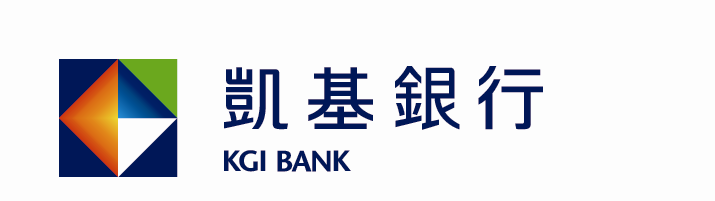 外匯定期存款申請書APPLICATION FOR FOREIGN CURRENCY TIME DEPOSIT                            	                                    日期 :      謹向 貴行申請外匯定期存款，內容如下 :We hereby apply with you an FX Time Deposit for the following details: 說明:  定期存款自動續存利率以續轉存當日貴行之牌告利率或另與貴行議價之利率為之The interest rate of auto-renewal time deposit shall be calculated according to the interest rate on the renewal date posted by the Bank or otherwise agreed rate. 以下由銀行填寫Bank use only-------------------------------------------------------------------------------------------------------------------------------申請人Applicant     :                             統一編號ID NO. :      幣別及大寫金額CCY & Amount in Word:期別 Tenor :       週Week         個月Month起息日From     年     月     日到期日Maturity     年     月     日利率 Int.Rate:固定 Fix          %p.a.款項來源Fund Source : (1)授權 貴行自申請人存款帳號             轉帳支付。 KGI Bank is authorized to debit our A/C No              with you.  (2)申請人之匯入匯款款項。Inward Remittance (3)其他 Others :      付息及到期指示Int & Maturity Instruction: (1)本金及利息到期存入申請人於貴行之存款帳號         。Principal plus interest credit to our A/C No.             with you. (2)本金及利息以與原存款相同之條件自動續存。Principal plus interest rollover at same condition.  (3)本金以與原存款相同之期限自動續存，利息存入申請人於貴行之存款帳   號                  。     Principal rollover only, interest credit to our A/C No.        with you. (4)到期指示Maturity Instruction (5)其他 Others :                        單位主管覆核主管經辦核章